This institution is an equal opportunity employer.Supplemental DocumentationBatch Pasteurization Equipment Not Certified To 3-A® Sanitary Standard For Non-Coil Type Batch Pasteurizers, Number 24-03 Agitation ValidationDocument that the agitation method and operation results in uniformity of composition and temperature throughout the product to the extent that the simultaneous temperature difference between the warmest and coldest product in the pasteurizer will not exceed 1°F (0.5°C) at any time during the holding period. Include documentation that the agitation is designed to sweep the product effectively through all zones occupied by the product, including the outlet, flare, and the outlet passage through the shell. Compliance with this temperature requirement shall be validated for each equipment model design and size, and when changes are made to the equipment design.Foam Generation ValidationDocument the generation of foam does not exceed one (1) inch in thickness at any time during the legal (30 minute) holding period.Use chocolate milk made by blending chocolate syrup with cold whole milk, or commercially prepared ice cream mix, or any similar product that can be shown to be at least as vulnerable to the production of foam and operate the pasteurizer at maximum speed under conditions of use. Verify the foam level does not exceed one (1) inch in thickness at any time during the legal (30 minute) holding period.Air Space Heating Thermal ValidationDocument for systems using culinary steam or heated air for air space heating for compliance with the following criteria. Position temperature sensors (accurate to + or – 0.5 degrees F (+ or – 0.2°C)) 1 to 2 inches from the vessel’s liner at 90 degree intervals around the vat, and at the vat’s center (5 in total), at a distance of one to two inches above the product level.  Install the air space thermometer in its normal location. During thermal validation, all sensors shall indicate a temperature that is higher than or equal to the temperature reading of the air space thermometer and the air space thermometer must have a temperature reading of at least 150°F (66°C) (legal air space temperature).  F-fd-56.docx (New 9/19)F-fd-56.docx (New 9/19)F-fd-56.docx (New 9/19)F-fd-56.docx (New 9/19)F-fd-56.docx (New 9/19)F-fd-56.docx (New 9/19)F-fd-56.docx (New 9/19)F-fd-56.docx (New 9/19)F-fd-56.docx (New 9/19)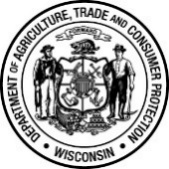 Wisconsin Department of Agriculture, Trade and Consumer ProtectionDivision of Food and Recreational SafetyPO Box 8911, Madison, WI 53708-8911Phone: (608) 224-4682   Fax (608) 224-4710Wisconsin Department of Agriculture, Trade and Consumer ProtectionDivision of Food and Recreational SafetyPO Box 8911, Madison, WI 53708-8911Phone: (608) 224-4682   Fax (608) 224-4710Wisconsin Department of Agriculture, Trade and Consumer ProtectionDivision of Food and Recreational SafetyPO Box 8911, Madison, WI 53708-8911Phone: (608) 224-4682   Fax (608) 224-4710Wisconsin Department of Agriculture, Trade and Consumer ProtectionDivision of Food and Recreational SafetyPO Box 8911, Madison, WI 53708-8911Phone: (608) 224-4682   Fax (608) 224-4710Wisconsin Department of Agriculture, Trade and Consumer ProtectionDivision of Food and Recreational SafetyPO Box 8911, Madison, WI 53708-8911Phone: (608) 224-4682   Fax (608) 224-4710Wisconsin Department of Agriculture, Trade and Consumer ProtectionDivision of Food and Recreational SafetyPO Box 8911, Madison, WI 53708-8911Phone: (608) 224-4682   Fax (608) 224-4710Wisconsin Department of Agriculture, Trade and Consumer ProtectionDivision of Food and Recreational SafetyPO Box 8911, Madison, WI 53708-8911Phone: (608) 224-4682   Fax (608) 224-4710Wisconsin Department of Agriculture, Trade and Consumer ProtectionDivision of Food and Recreational SafetyPO Box 8911, Madison, WI 53708-8911Phone: (608) 224-4682   Fax (608) 224-4710REQUEST FOR INSTALLATION/MODIFICATION OF A BATCH PASTEURIZERREQUEST FOR INSTALLATION/MODIFICATION OF A BATCH PASTEURIZERREQUEST FOR INSTALLATION/MODIFICATION OF A BATCH PASTEURIZERREQUEST FOR INSTALLATION/MODIFICATION OF A BATCH PASTEURIZERREQUEST FOR INSTALLATION/MODIFICATION OF A BATCH PASTEURIZERREQUEST FOR INSTALLATION/MODIFICATION OF A BATCH PASTEURIZERREQUEST FOR INSTALLATION/MODIFICATION OF A BATCH PASTEURIZERREQUEST FOR INSTALLATION/MODIFICATION OF A BATCH PASTEURIZERREQUEST FOR INSTALLATION/MODIFICATION OF A BATCH PASTEURIZERWis. Admin. Code § ATCP 65.60Wis. Admin. Code § ATCP 65.60GENERAL INFORMATION:GENERAL INFORMATION:GENERAL INFORMATION:GENERAL INFORMATION:GENERAL INFORMATION:GENERAL INFORMATION:GENERAL INFORMATION:GENERAL INFORMATION:GENERAL INFORMATION:DAIRY PLANT DAIRY PLANT DAIRY PLANT DAIRY PLANT LICENSE NUMBER &  DAIRY PLANT NUMBER      -D1 – 55-      LICENSE NUMBER &  DAIRY PLANT NUMBER      -D1 – 55-      LICENSE NUMBER &  DAIRY PLANT NUMBER      -D1 – 55-      LICENSE NUMBER &  DAIRY PLANT NUMBER      -D1 – 55-      DATE OF INSTALLATIONBUSINESS LOCATION STREETBUSINESS LOCATION STREETCITYCITYSTATEZIPCODECOUNTYCOUNTYBUSINESS PHONE: (   )     -     INSTALLER / MANUFACTURERINSTALLER / MANUFACTURERINSTALLER / MANUFACTURERPRODUCT / PROCESSPRODUCT / PROCESSPRODUCT / PROCESSPRODUCT / PROCESSPRODUCT / PROCESSCAPACITYINSTALLER CONTACT NAMEINSTALLER CONTACT NAMEINSTALLER CONTACT NAMECONTACT EMAIL ADDRESSCONTACT EMAIL ADDRESSCONTACT EMAIL ADDRESSCONTACT EMAIL ADDRESSCONTACT EMAIL ADDRESSCONTACT PHONE: (   )     -     Please use the following resources to document and/or validate the Batch Pasteurizer complies with Wis. Admin. Code § ATCP 65.60.3-A Sanitary Standards and Accepted Practices https://www.techstreet.com/3a/pages/home Non-Coil Type Batch Pasteurizers, Number 24-03 Inlet and Outlet Leak-Protector Plug-Type Valves, Number 56-00Sanitary Fittings, Number 63-03Method of Producing Steam of Culinary Quality, Number 609-03Supplying Air Under Pressure for Contact with Product and Product Contact Surfaces, Number 604-05Manufacture database by 3-A Sanitary Standard listing   http://www.3-a.org/3-A-Symbol/Search-Database-of-Current-CertificatesApplicable FDA Memorandum of Milk Ordinance Equipment Compliance (M-b) for accepted equipment   http://www.fda.gov/Food/GuidanceRegulation/GuidanceDocumentsRegulatoryInformation/Milk/ucm2007976.htm2017 PMO    https://www.fda.gov/media/115265/download  Refer to ITEM 16p.(A) BATCH PASTEURIZATIONPlease use the following resources to document and/or validate the Batch Pasteurizer complies with Wis. Admin. Code § ATCP 65.60.3-A Sanitary Standards and Accepted Practices https://www.techstreet.com/3a/pages/home Non-Coil Type Batch Pasteurizers, Number 24-03 Inlet and Outlet Leak-Protector Plug-Type Valves, Number 56-00Sanitary Fittings, Number 63-03Method of Producing Steam of Culinary Quality, Number 609-03Supplying Air Under Pressure for Contact with Product and Product Contact Surfaces, Number 604-05Manufacture database by 3-A Sanitary Standard listing   http://www.3-a.org/3-A-Symbol/Search-Database-of-Current-CertificatesApplicable FDA Memorandum of Milk Ordinance Equipment Compliance (M-b) for accepted equipment   http://www.fda.gov/Food/GuidanceRegulation/GuidanceDocumentsRegulatoryInformation/Milk/ucm2007976.htm2017 PMO    https://www.fda.gov/media/115265/download  Refer to ITEM 16p.(A) BATCH PASTEURIZATIONPlease use the following resources to document and/or validate the Batch Pasteurizer complies with Wis. Admin. Code § ATCP 65.60.3-A Sanitary Standards and Accepted Practices https://www.techstreet.com/3a/pages/home Non-Coil Type Batch Pasteurizers, Number 24-03 Inlet and Outlet Leak-Protector Plug-Type Valves, Number 56-00Sanitary Fittings, Number 63-03Method of Producing Steam of Culinary Quality, Number 609-03Supplying Air Under Pressure for Contact with Product and Product Contact Surfaces, Number 604-05Manufacture database by 3-A Sanitary Standard listing   http://www.3-a.org/3-A-Symbol/Search-Database-of-Current-CertificatesApplicable FDA Memorandum of Milk Ordinance Equipment Compliance (M-b) for accepted equipment   http://www.fda.gov/Food/GuidanceRegulation/GuidanceDocumentsRegulatoryInformation/Milk/ucm2007976.htm2017 PMO    https://www.fda.gov/media/115265/download  Refer to ITEM 16p.(A) BATCH PASTEURIZATIONPlease use the following resources to document and/or validate the Batch Pasteurizer complies with Wis. Admin. Code § ATCP 65.60.3-A Sanitary Standards and Accepted Practices https://www.techstreet.com/3a/pages/home Non-Coil Type Batch Pasteurizers, Number 24-03 Inlet and Outlet Leak-Protector Plug-Type Valves, Number 56-00Sanitary Fittings, Number 63-03Method of Producing Steam of Culinary Quality, Number 609-03Supplying Air Under Pressure for Contact with Product and Product Contact Surfaces, Number 604-05Manufacture database by 3-A Sanitary Standard listing   http://www.3-a.org/3-A-Symbol/Search-Database-of-Current-CertificatesApplicable FDA Memorandum of Milk Ordinance Equipment Compliance (M-b) for accepted equipment   http://www.fda.gov/Food/GuidanceRegulation/GuidanceDocumentsRegulatoryInformation/Milk/ucm2007976.htm2017 PMO    https://www.fda.gov/media/115265/download  Refer to ITEM 16p.(A) BATCH PASTEURIZATIONPlease use the following resources to document and/or validate the Batch Pasteurizer complies with Wis. Admin. Code § ATCP 65.60.3-A Sanitary Standards and Accepted Practices https://www.techstreet.com/3a/pages/home Non-Coil Type Batch Pasteurizers, Number 24-03 Inlet and Outlet Leak-Protector Plug-Type Valves, Number 56-00Sanitary Fittings, Number 63-03Method of Producing Steam of Culinary Quality, Number 609-03Supplying Air Under Pressure for Contact with Product and Product Contact Surfaces, Number 604-05Manufacture database by 3-A Sanitary Standard listing   http://www.3-a.org/3-A-Symbol/Search-Database-of-Current-CertificatesApplicable FDA Memorandum of Milk Ordinance Equipment Compliance (M-b) for accepted equipment   http://www.fda.gov/Food/GuidanceRegulation/GuidanceDocumentsRegulatoryInformation/Milk/ucm2007976.htm2017 PMO    https://www.fda.gov/media/115265/download  Refer to ITEM 16p.(A) BATCH PASTEURIZATIONEQUIPMENT SPECIFICATIONS – Provide the appropriate information as required below:EQUIPMENT SPECIFICATIONS – Provide the appropriate information as required below:EQUIPMENT SPECIFICATIONS – Provide the appropriate information as required below:EQUIPMENT SPECIFICATIONS – Provide the appropriate information as required below:EQUIPMENT SPECIFICATIONS – Provide the appropriate information as required below:BATCH PASTEURIZERMAKE:       MODEL #:      SERIAL #:      3-A 24-03 Certification
YES  Provide documentation
NO    See Note BelowTEMPERATURE MONITORING	TEMPERATURE MONITORING	TEMPERATURE MONITORING	TEMPERATURE MONITORING	TEMPERATURE MONITORING	INDICATING THERMOMETERS(Product and Air Space)MIG 	Make:      MIG 	Make:      SERIAL #:      SERIAL #:      INDICATING THERMOMETERS(Product and Air Space)ELECTRONIC	Make:      ELECTRONIC	Make:      MODEL:       M-b       ProvidedTEMPERATURE RECORDERMAKE:       MAKE:       MODEL:      SERIAL #:      ELECTRONIC COMBINATION THERMOMETERMAKE:       MAKE:       MODEL:       M-b       ProvidedELECTRONIC COMBINATION THERMOMETERMAKE:       MAKE:       MODEL:       M-b       ProvidedELECTRONIC RECORDKEEPINGYES 	NO YES 	NO MAKE:       MAKE:       ELECTRONIC RECORDKEEPINGYES 	NO YES 	NO SUPPLEMENTAL DOCUMENTATION PROVIDED       SUPPLEMENTAL DOCUMENTATION PROVIDED       OUTLET VALVE CONFIGURATIONOUTLET VALVE CONFIGURATIONOUTLET VALVE CONFIGURATIONOUTLET VALVE CONFIGURATIONOUTLET VALVE CONFIGURATIONHORIZONTAL    YES 	NO MANUFACTURER:       MANUFACTURER:       MODEL:      CLOSE COUPLED  VERTICAL          YES 	NO SIZE: 1.5” 	2” 	3” 	4” SIZE: 1.5” 	2” 	3” 	4” 3-A CERTIFICATION (56-XX)	    YES    NO  
(If no, provided statement of comparable compliance by manufacturer.)3-A CERTIFICATION (56-XX)	    YES    NO  
(If no, provided statement of comparable compliance by manufacturer.)AIR SPACE HEATING (Choose one method)AIR SPACE HEATING (Choose one method)AIR SPACE HEATING (Choose one method)AIR SPACE HEATING (Choose one method)AIR SPACE HEATING (Choose one method)INCREASED PRODUCT TEMPERATUREINCREASED PRODUCT TEMPERATUREINCREASED PRODUCT TEMPERATUREINCREASED PRODUCT TEMPERATUREYES 	N/A STEAM OF CULINARY QUALITYYES 	NO YES 	NO YES 	NO YES 	NO HEATED AIRCOMPLIES WITH 3-A ACCEPTED PRACTICE 604-05COMPLIES WITH 3-A ACCEPTED PRACTICE 604-05MAKE:      YES 	N/A HEATED AIRCOMPLIES WITH 3-A ACCEPTED PRACTICE 604-05COMPLIES WITH 3-A ACCEPTED PRACTICE 604-05SUPPLEMENTAL DOCUMENTATION PROVIDED        SUPPLEMENTAL DOCUMENTATION PROVIDED        HEATED AIRAIR MOVEMENT OPERATIONALAIR MOVEMENT OPERATIONALMEETS 3-A 24-03 SECTION K                                        MEETS 3-A 24-03 SECTION K                                        CULINARY STEAM(Choose one)COMPLIES WITH 3-A ACCEPTED PRACTICE 609-03COMPLIES WITH 3-A ACCEPTED PRACTICE 609-03COMPLIES WITH 3-A ACCEPTED PRACTICE 609-03YES 	N/A CULINARY STEAM(Choose one)COMPLIES WITH PMO APPENDIX H, SECTION III COMPLIES WITH PMO APPENDIX H, SECTION III COMPLIES WITH PMO APPENDIX H, SECTION III YES 	N/A NOTE: for Non 3-A 24-03 COMPLIANT AUXILIARY INFORMATION (complete all that apply) See Supplemental Documentation belowNOTE: for Non 3-A 24-03 COMPLIANT AUXILIARY INFORMATION (complete all that apply) See Supplemental Documentation belowNOTE: for Non 3-A 24-03 COMPLIANT AUXILIARY INFORMATION (complete all that apply) See Supplemental Documentation belowNOTE: for Non 3-A 24-03 COMPLIANT AUXILIARY INFORMATION (complete all that apply) See Supplemental Documentation belowNOTE: for Non 3-A 24-03 COMPLIANT AUXILIARY INFORMATION (complete all that apply) See Supplemental Documentation belowMINIMUM FILL CAPACITY:      MINIMUM FILL CAPACITY:      DOCUMENTATION for VERIFICATION of FOAM GENERATION		       DOCUMENTATION for VERIFICATION of FOAM GENERATION		       DOCUMENTATION for VERIFICATION of FOAM GENERATION		       DOCUMENTATION for VERIFICATION of AGITATION 	DOCUMENTATION for VERIFICATION of AGITATION 	DOCUMENTATION for VERIFICATION of AIR SPACE HEATING		       DOCUMENTATION for VERIFICATION of AIR SPACE HEATING		       DOCUMENTATION for VERIFICATION of AIR SPACE HEATING		       *Submit completed applications and supporting documentation to datcpdfsplanreview@wisconsin.gov or to your locally assigned Dairy Technical Specialist at least 30 days prior to installation/ modification.*Submit completed applications and supporting documentation to datcpdfsplanreview@wisconsin.gov or to your locally assigned Dairy Technical Specialist at least 30 days prior to installation/ modification.*Submit completed applications and supporting documentation to datcpdfsplanreview@wisconsin.gov or to your locally assigned Dairy Technical Specialist at least 30 days prior to installation/ modification.The undersigned hereby certifies that the information provided on this form and all additional supporting documents required are true, complete and accurate to facilitate review for determination of compliance to Wis. Admin. Code ch. ATCP 65.60. “Batch pasteurization equipment shall be constructed and operated so that pasteurization complies with item 16p(A) of the PMO and with applicable“3−A Sanitary Standards” and “3−A Accepted Practices" listed in chapter ATCP 65 Appendix A.The undersigned hereby certifies that the information provided on this form and all additional supporting documents required are true, complete and accurate to facilitate review for determination of compliance to Wis. Admin. Code ch. ATCP 65.60. “Batch pasteurization equipment shall be constructed and operated so that pasteurization complies with item 16p(A) of the PMO and with applicable“3−A Sanitary Standards” and “3−A Accepted Practices" listed in chapter ATCP 65 Appendix A.The undersigned hereby certifies that the information provided on this form and all additional supporting documents required are true, complete and accurate to facilitate review for determination of compliance to Wis. Admin. Code ch. ATCP 65.60. “Batch pasteurization equipment shall be constructed and operated so that pasteurization complies with item 16p(A) of the PMO and with applicable“3−A Sanitary Standards” and “3−A Accepted Practices" listed in chapter ATCP 65 Appendix A.AUTHORIZED SIGNATURETITLEDATE